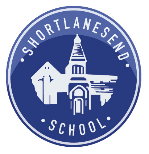 Class  3    Year Group:   2  & 3                                                 AUSTRALIA 5                                                                      Week Beginning: 5.9.20Class  3    Year Group:   2  & 3                                                 AUSTRALIA 5                                                                      Week Beginning: 5.9.20Weekly Reading TasksWeekly Spelling/ Handwriting TasksMonday-  AR Quizzes and ReadingMonday-  Handwriting Unit 7, Book 2 – Capital Letters  P. Q, R, S, TRWI Unit 3Tuesday-    AR Quizzes and ReadingTuesday-    Handwriting Unit 7, Book 2 – Capital Letters  U, V, W, X, Y, ZRWI Unit 3Wednesday-    Reading ComprehensionOver in Australia by Marianne BerkesWednesday-  Handwriting Unit 8, Book 2 – ea, ear, ead, hear, tearRWI Unit 3Thursday-   AR Quizzes and ReadingThursday- Handwriting Unit 9, Book 2 – er, ir, ur, bird, hurtRWI Unit 3Friday-  with KLFriday-   with KLWeekly Writing Tasks Focus: AUSTRALIA POETRYWeekly Maths TasksFocus:Monday – PoetryYear 3  L.O- I am learning to compose and rehearse sentences orallyYear 2 – I am learning to  plan and say out loud what I am going to writeDemo writing - Using adjectives in poetry. Over in Australia you will see… …. koalas… ….  wombats Practise rehearsing sentences before writing them down, Reading and checking writingACTIVITY –  Writing poems ‘Over in Australia’. Use two adjectives to describe each animal.Challenge – you can only use an adjective once.PLENARY-  Sharing poems so far with a partner.Monday-   Counting to 100, Maths GamesWhite Rose Year 3  . L.O- I am learning to add and subtract multiples of 100Year 2   Assessment PaperTuesday – PoetryYear 3  L.O- I am learning to use adverbsYear 2 – L.O- I am learning to  plan and say out loud what I am going to writeDemo writing, continuing Monday’s poem adding verbs and adverbs to describe what each animal is doing.Over in Australia you will see… …. Koalas ….. ……… ….  wombats …… ……Practise rehearsing sentences before writing them down, Reading and checking writing.ACTIVITY –  Rewriting and adding more to our poems ‘Over in Australia’. Use verbs and adverbs for each animal to describe their actions. Challenge – you can only use an adverb once.PLENARY-  Sharing poems so far with a partner. Tuesday  - Counting to 100, Maths GamesWhite RoseYear 3  . L.O- I am learning to add and subtract 1sYear 2 L.O- I am learning to know the addition and subtraction facts t0 20Wednesday-   PoetryYear 3  L.O- I am learning to proofread for spelling and punctuation errorsYear 2 – I am learning to  proofread to check for errors Recapping the use of the blue pens to improve spelling and punctuation. How else could we improve our poems? Can we add some alliteration?ACTIVITY-  improving poems and checking against a checklistPLENARY-  Sharing poems and discussing how they have been improved. Wednesday - Counting to 100, Maths GamesWhite RoseYear 3   L.O- I am learning to add and subtract 3 digit and 1 digit numbers (not crossing 10)Year 2 R- L.O- I am learning to check my calculationsThursday-  poetry Year 3  L.O- I am learning to increase the legibility, consistency and quality of my handwritingYear 2 – L.O- I am learning to write poetryWriting up poems using their very best handwriting. Write out the whole poem. ACTIVITY- rewriting poems, focusing on presentation and accuracy. PLENARY -  Children to share poems with the class. Show on board.Thursday – Counting to 100, Maths GamesWhite RoseYear 3    I am learning to add and subtract 2 digit and 1 digit numbers (crossing 10)Year 2   L.O – I am learning to compare number sentencesFriday-    Science with KLFriday-   With KLYear 3   I am learning to add and subtract 3 digit and 1 digit numbers ( crossing 10)Year 2 R- I am learning to know related facts.Learning Project - to be done throughout the weekGeography:  Australian Landmarks-  Sydney Opera House Art:    Aboriginal Dot Paintings – Turtles  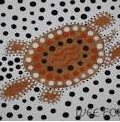 :  Music:   Hands, Feet, Heart – Lesson 3PE: Fitness – 5 mins jogging/walking a day,  1 hour with the Sports Coach, 30 mins with KA Catching and Throwing SkillsICT :  Accessing the Google Classroom and using Google Docs.STEM Learning Opportunities #sciencefromhomeScience:PSHEAdditional learning resources parents may wish to engage withTimes Table Rockstars and Numbots. Your child can access both of these programmes with their school logins. On Times Table Rockstars, children should aim to play Soundcheck for 20 minutes daily. CODE Maths Hub Daily Fluency Activities  https://www.topmarks.co.uk/maths-games/daily10 - arithmetic challengesBBC Bitesize - Lots of videos and learning opportunities for all subjects..Notes: